Welcome to Health and Home & Careers 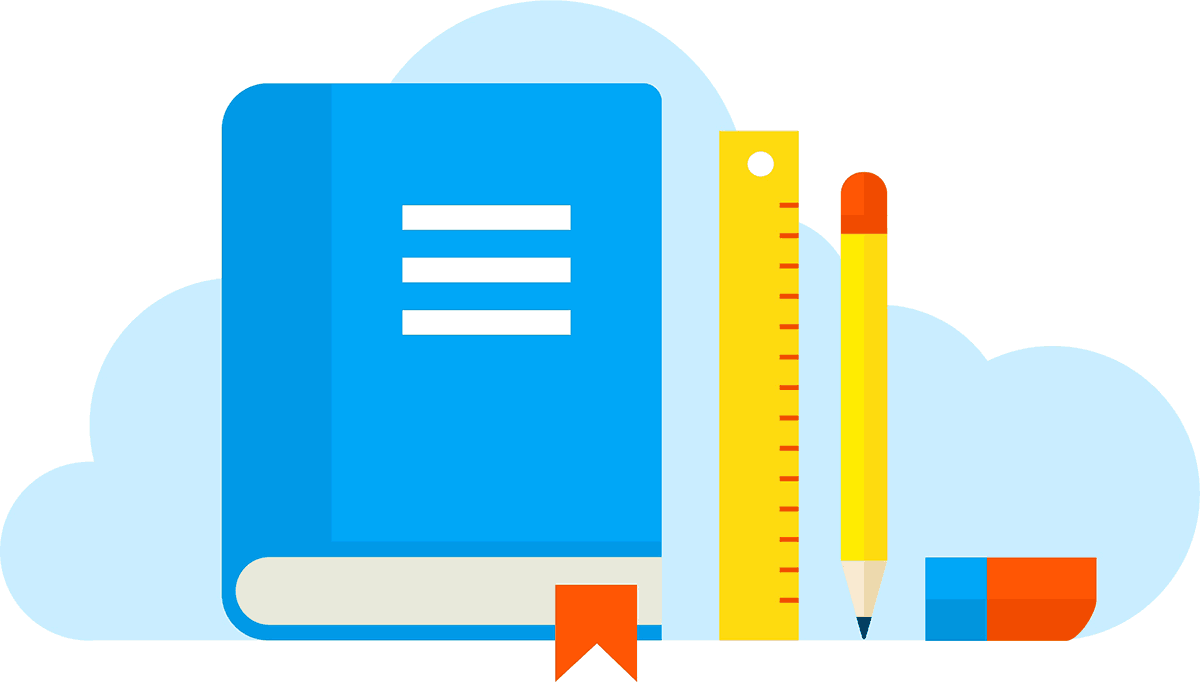 Mrs. Cortese (Breheny)ecortese@oriskanycsd.org 315-768-2063Student Council AdvisorStudents Against Destructive Decisions (SADD) Advisor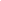 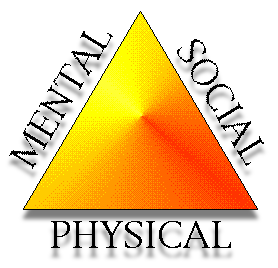 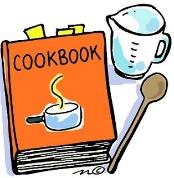 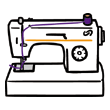 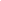 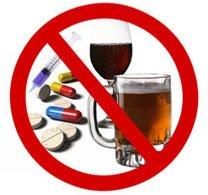 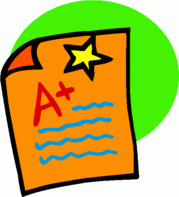 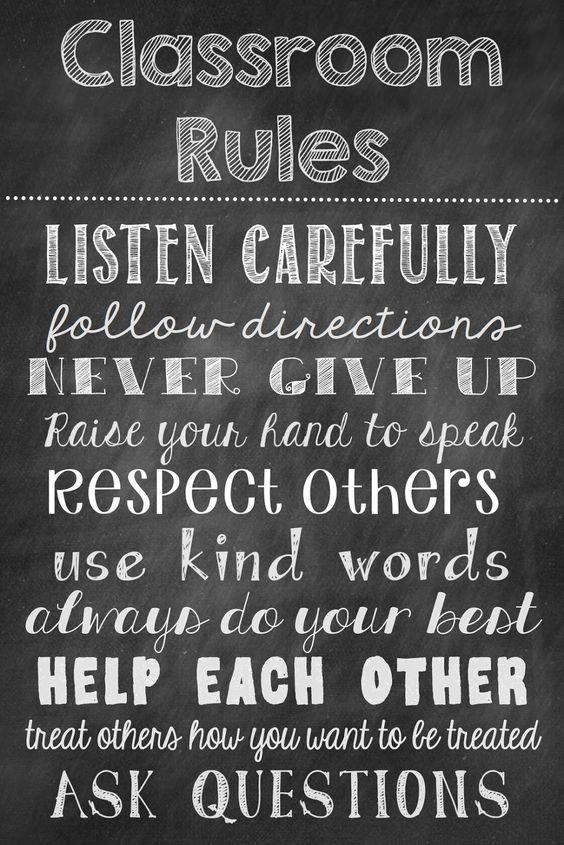 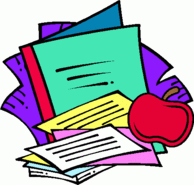 A Note to Students and Parents: Please remember that H&C7 is a 10 week course and Health and H&C8 are 20 week courses and it is important that you do not get behind in your work.  Please see me with any problems or concerns! Should you have any questions about any of the above information please feel free to contact me at any time.I look forward to our 20 weeks together!!Mrs. CorteseParents and Students: Please sign below to acknowledge that you have reviewed all the above information. Thank You!! ________________________ 			_______________________Student Signature							Parent or Guardian Signature 